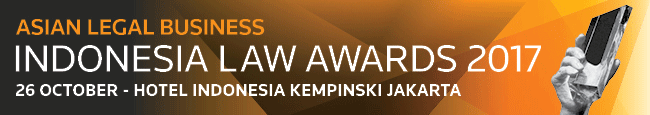 SUBMISSION FORM FOR IN-HOUSE CATEGORIESNOTES: Work refers to a transaction, case or matter, service, program, initiative or the like provided to stakeholders.Innovative In-House Team of the Year is open to in-house teams that have applied a new concept or creative solution, process, service, program or the like to existing systems and processes, thus improving organizational capabilities and adding more value to output. An in-house team may submit up to three (3) innovations for the above-mentioned category.Any work submitted must have been completed or resolved between 1 July 2016 and 30 June 2017.The third-party awards or recognition relevant to the chosen category must have been given in 2016 or 2017. Save this submission form using the following format as file name: 	Exact Category_Organization.Further information may be accessed from the event website at 	http://www.legalbusinessonline.com/awards/indonesia-law-awards-2017.****************************************COMPLETE LIST OF CATEGORIESDeal CategoriesDebt Market Deal of the YearEquity Market Deal of the YearM&A Deal of the YearProject Finance Deal of the YearIndonesia Deal of the Year*Individual CategoriesDealmaker of the YearDispute Resolution Lawyer of the YearIn-House Lawyer of the YearManaging Partner of the YearWoman Lawyer of the Year Young Lawyer of the YearIn-House CategoriesBanking and Financial Services In-House Team of the YearConstruction and Real Estate In-House Team of the YearEnergy and Resources In-House Team of the YearInnovative In-House Team of the YearInsurance In-House Team of the YearTechnology, Media and Telecommunications In-House Team of the YearBDO Award Indonesia In-House Team of the Year**Firm CategoriesArbitration Law Firm of the YearBanking and Financial Services Law Firm of the YearDispute Resolution Boutique Law Firm of the YearTransactional Boutique Law Firm of the YearIntellectual Property Law Firm of the YearInsolvency and Restructuring Law Firm of the YearLabour and Employment Law Firm of the YearLitigation Law Firm of the YearMaritime Law Firm of the YearMatrimonial and Family Law Firm of the YearProjects, Energy and Infrastructure Law Firm of the YearReal Estate Law Firm of the YearInternational Deal Firm of the YearIndonesia Deal Firm of the YearRising Law Firm of the YearTechnology, Media and Telecommunications Law Firm of the YearIndonesia Law Firm of the Year**Not open for submissions            **Open only to certain industries (Please check the methodology summary.)A. BASIC INFORMATIONB. KEY WORK HIGHLIGHTS (Describe each entry in terms of breadth, complexity, innovation, or impact/significance, in no more than 500 words.)C. THIRD-PARTY IN-HOUSE AWARDS OR RECOGNITION (List only three awards or recognition, if any.)D. PROFESSIONAL MILESTONE (Explain in no more than 200 words.)What would the team consider to be its most remarkable milestone between July 2016 and June 2017?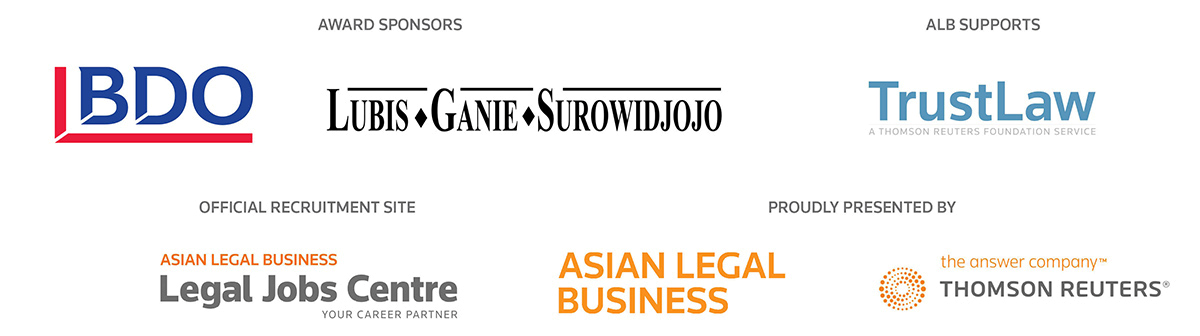 CompanyIndustryIn-house team sizeNominator (if applicable)KEY WORK NO. 1Completion/award/decision date  Case no. (if applicable)DescriptionKEY WORK NO. 2Completion/award/decision date  Case no. (if applicable)DescriptionKEY WORK NO. 3Completion/award/decision date  Case no. (if applicable)Description  AWARD OR RECOGNITIONAWARD-GIVING ORGANIZATION/PUBLICATIONYEAR GIVENLINK TO ONLINE REFERENCE/URLDEADLINE: 1 SEPTEMBER 2017Please submit completed forms to Caryl Aquino at mary.aquino@thomsonreuters.com.